Broj::58-5569/17-2Mjesto i datum: Podgorica, 15.11.2017. godine „13 Jul Plantaže” A.D., Podgorica objavljuje na Web sajtu:IZMJENE I DOPUNEZAHTJEVA ZA PRIKUPLJANJE PONUDA ZA POSTUPAK NABAVKE Adaptacije flaširniceIzmjena Zahtjeva za prikupljanje ponuda za postupak nabavke Adaptacije flaširnice, se vrše na strani  br. 48/103,  tačka 4,  na način što se nakon  Link za projektovane podloge dodaje: https://www.sendspace.com/filegroup/XoGY1RQbq6uJc24C6%2F46UB1qx2ZDZ%2Fi1Izmjene i dopune tenderske  predmetnog Zahtjeva Naručilac objavljuje na  web sajtu www.plantaze.comKomisija za otvaranje i vrednovanje ponuda                                                                                                                                                                            Predsjednik                                                                                                           Goran Milić, dipl. pravnik, predsjednik      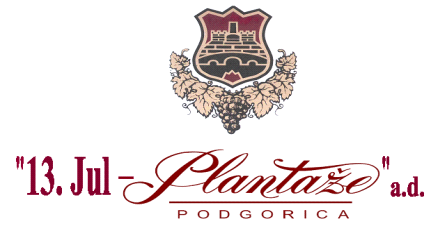 